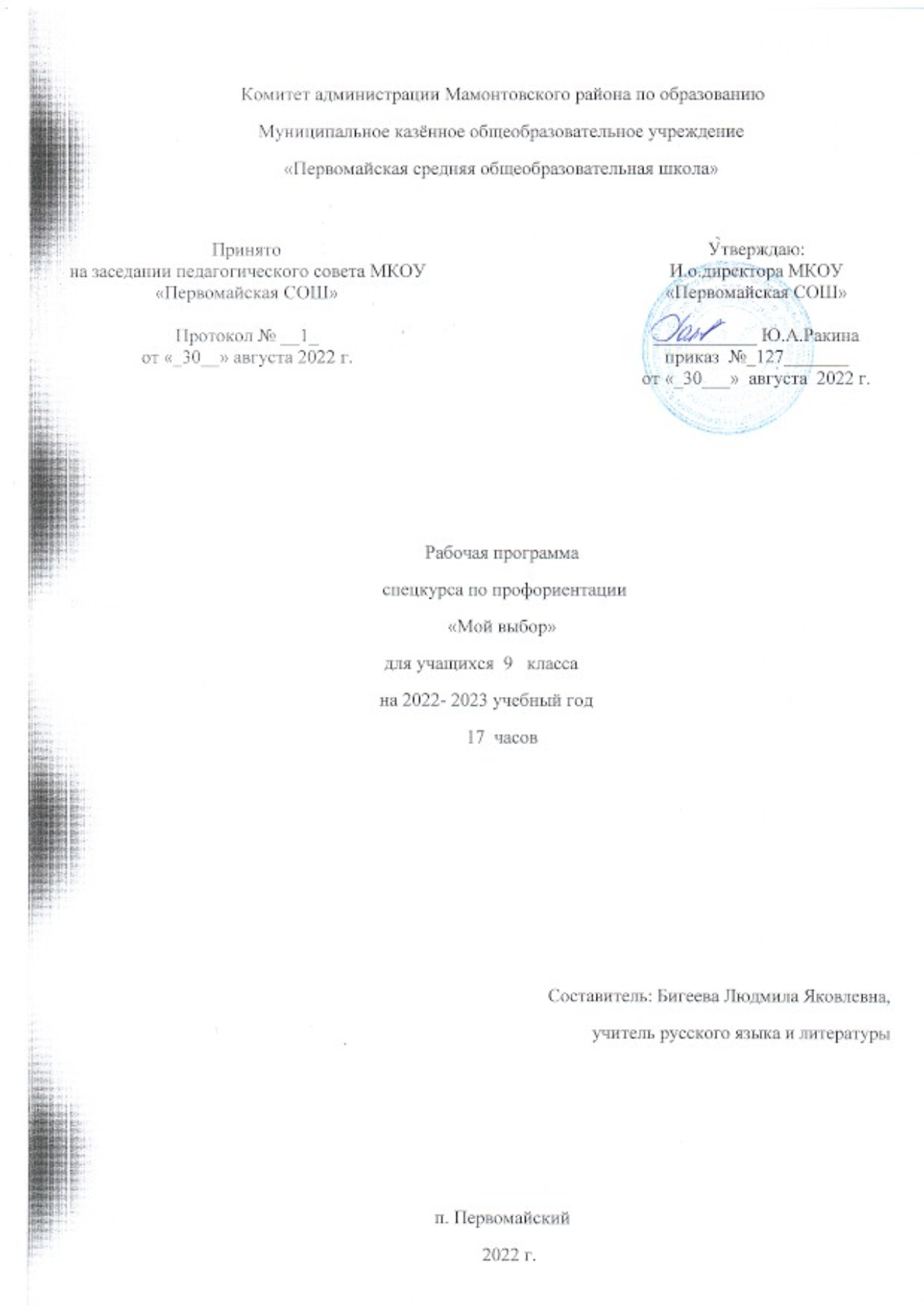 1.Пояснительная записка.          Данная рабочая программа позволяет получить представления о целях  и содержании индивидуально-групповых занятий по профориентации «Мой выбор» в 9 классе. Необходимость данных занятий обусловлена первой серьёзной жизненной проблемой, с которой сталкиваются старшеклассники, – выбором будущей профессии. Программа поможет девятиклассникам сориентироваться и сделать правильный выбор, соответствующий способностям, возможностям, ценностным установкам и требованиям, которые предъявляют профессии к личности кандидата.Программа разработана на основе нормативно-правовых документов:- Федеральный закон Российской Федерации от 29 декабря . N 273-ФЗ «Об образовании в Российской Федерации»; - Положение о структуре, порядке разработки и утверждения рабочих программ учебных курсов, предметов, дисциплин МКОУ «Первомайская СОШ»   Программа разработана в соответствии с учебным планом МКОУ «Первомайская СОШ», программа рассчитана на 17 часа (0,5часа в неделю).Тематический план занятий «Мой выбор»Учебно – методическое обеспечение1. Бобровская Л.Н., Просихина Е.А., Сапрыкина Е.А. Элективный курс профориентационной направленности «Человек и профессия». М, 2007 г.№п/пТема занятийКоличество часов1Что такое профориентация12Рынок образовательных услуг и рынок труда 33Теоретические аспекты профориентации34Анализ профессий25Основные подходы к индивидуальному выбору профессии16Здоровье и выбор профессии17Профессиональный тип личности18Профессиональная перспектива19Деловые и профориентационные игры. Секреты выбора профессии110Навыки самопрезентации. Основы технологической культуры112Личный профессиональный план2Итого17